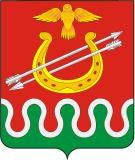 Администрация Боготольского районаКрасноярского краяПОСТАНОВЛЕНИЕг. Боготол«21» января 2016 								№2 2-пОб организации инструктирования (обучения) специалистов, работающих с инвалидами, по вопросам, связанным с обеспечением для них доступности объектов и услуг на территории Боготольского района В целях реализации положений Конвенции «О правах инвалидов», Федерального закона от 01.12.2014 № 419-ФЗ «О внесении изменений в отдельные законодательные акты Российской Федерации по вопросам социальной защиты инвалидов в связи с ратификацией Конвенции «О правах инвалидов», руководствуясь Уставом Боготольского района Красноярского краяПОСТАНОВЛЯЮ:1.Администрации Боготольского района, структурным подразделениям администрации Боготольского района (с правом юридического лица), руководителям муниципальных учреждений Боготольского района, в срок до 01.03.2016 года: 1.1.организовать в соответствии с методическими пособиями инструктирование (обучение) специалистов, работающих с инвалидами, по вопросам, связанным с обеспечением для них доступности объектов и услуг, на которых они предоставляются;1.2.издать административно-распорядительные акты об определении сотрудников, предоставляющих услуги, на оказание помощи инвалидам при предоставлении им услуг, включая сопровождение, с внесением изменений в их должностные инструкции (регламенты);1.3.привести административные регламенты предоставления муниципальных услуг в соответствие с требованиями обеспечения доступности для инвалидов муниципальных услуг.2.Рекомендовать Главам сельсоветов входящих в состав Боготольского района, руководителям негосударственных и коммерческих организаций, расположенных на территории Боготольского района:2.1.издать административно-распорядительные акты об определении сотрудников, предоставляющих услуги, на оказание помощи инвалидам при предоставлении им услуг, с внесением изменений в их должностные инструкции (регламенты);2.2.привести административные регламенты предоставления муниципальных услуг в соответствии с требованиями обеспечения доступности для инвалидов муниципальных услуг;2.3.провести инструктирование (обучение) сотрудников, предоставляющих услуги населению, для работы с инвалидами, по вопросам, связанным с обеспечением для них доступности объектов и услуг.3.Контроль за исполнением настоящего постановления возложить на заместителя главы района по социальным, организационным вопросам и общественно-политической работе Недосекина Г.А.4.Настоящее постановление опубликовать в периодическом печатном издании «Официальный вестник Боготольского района» и разместить на официальном сайте Боготольского района в сети Интернет www.bogotol-r.ru5.Постановление вступает в силу в день, следующий за днем его официального опубликования (обнародования).Глава Боготольского района							А.В. Белов 